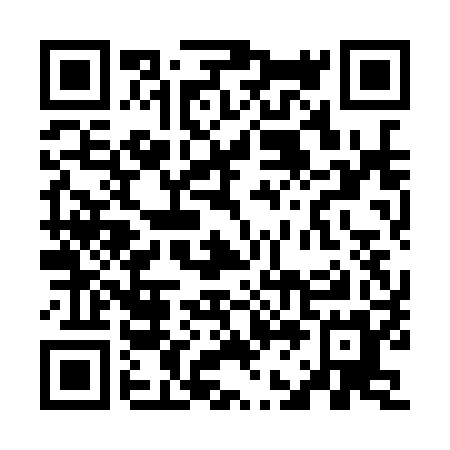 Ramadan times for Ahale Harnam, PakistanMon 11 Mar 2024 - Wed 10 Apr 2024High Latitude Method: Angle Based RulePrayer Calculation Method: University of Islamic SciencesAsar Calculation Method: ShafiPrayer times provided by https://www.salahtimes.comDateDayFajrSuhurSunriseDhuhrAsrIftarMaghribIsha11Mon5:035:036:2412:193:426:156:157:3612Tue5:025:026:2312:193:426:166:167:3613Wed5:015:016:2212:193:436:166:167:3714Thu5:005:006:2112:193:436:176:177:3815Fri4:584:586:1912:183:436:186:187:3916Sat4:574:576:1812:183:436:186:187:3917Sun4:564:566:1712:183:446:196:197:4018Mon4:544:546:1612:173:446:206:207:4119Tue4:534:536:1412:173:446:206:207:4220Wed4:524:526:1312:173:446:216:217:4221Thu4:504:506:1212:173:446:226:227:4322Fri4:494:496:1012:163:456:226:227:4423Sat4:484:486:0912:163:456:236:237:4524Sun4:464:466:0812:163:456:246:247:4625Mon4:454:456:0712:153:456:246:247:4626Tue4:444:446:0512:153:456:256:257:4727Wed4:424:426:0412:153:456:266:267:4828Thu4:414:416:0312:143:456:266:267:4929Fri4:394:396:0212:143:456:276:277:4930Sat4:384:386:0012:143:466:286:287:5031Sun4:374:375:5912:143:466:286:287:511Mon4:354:355:5812:133:466:296:297:522Tue4:344:345:5612:133:466:306:307:533Wed4:324:325:5512:133:466:316:317:544Thu4:314:315:5412:123:466:316:317:545Fri4:304:305:5312:123:466:326:327:556Sat4:284:285:5112:123:466:336:337:567Sun4:274:275:5012:113:466:336:337:578Mon4:254:255:4912:113:466:346:347:589Tue4:244:245:4812:113:466:356:357:5910Wed4:224:225:4712:113:466:356:357:59